Pennsylvania Highlands Community College & West Virginia University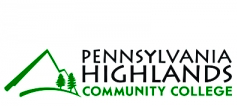 Associate of Science in Business Administration leading to 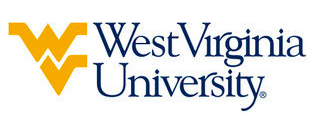 Bachelor of Science in Agribusiness Management (WVU- BS) Suggested Plan of Study*ARE 491’s summer internship is one of three options available to complete the Agribusiness Management Capstone requirement. Although it is the most commonly pursued option, students may forgo this summer session and complete the requirement via study abroad or thesis composition. Students are encouraged to work with their advisor to select the option that best suits their academic needs and interests. Students transferring to West Virginia University with an Associate of Arts or Associate of Science degree will have satisfied the General Education Foundation requirements at WVU.Students who have questions about admission into their intended program, GEF requirements, or any other issue relating to academics at West Virginia University should contact the Office of Undergraduate Education at WVU.     The above transfer articulation of credit between West Virginia University and Pennsylvania Highlands Community College, is approved by the Dean, or the Dean’s designee, and effective the date of the signature.  ____________________________________      	     ____________________________________          	_______________	       Print Name	 		           Signature		  	        DateJ. Todd Petty Ph.D. Associate Dean for WVU’s Agriculture and Natural ResourcesPennsylvania Highlands Community CollegeHoursWVU EquivalentsHoursHoursYear One, 1st SemesterYear One, 1st SemesterYear One, 1st SemesterYear One, 1st SemesterYear One, 1st SemesterACC 1503ACCT 20233BUS 1103BCOR 19933ACP 1001ORIN 1TC11CIT 1003AGEE 11033ENG 1103ENGL 10133MAT 1453MATH 12633TOTAL161616Year One, 2nd SemesterYear One, 2nd SemesterYear One, 2nd SemesterYear One, 2nd SemesterYear One, 2nd SemesterBUS 1253MANG 1TC33ECO 1003ECON 20233MAT 2054MATH 15033ENG 200 or ENG 205 or ENG 2253ENGL 2TC or ENGL 102 or ENGL 30533TOTAL161515Year Two, 1st SemesterYear Two, 1st SemesterYear Two, 1st SemesterYear Two, 1st SemesterYear Two, 1st SemesterBUS 2103BUS 2TC33ECO 1103ECON 20133MAT 2003STAT 2TC33Elective-Lab Science4Elective-Lab Science44Elective-Social Science3Elective-Social Science33TOTAL161616Year Two, 2nd SemesterYear Two, 2nd SemesterYear Two, 2nd SemesterYear Two, 2nd SemesterYear Two, 2nd SemesterACC 2303ACCT  20233BUS 2303BUS 2TC33COM 1013CSAD 27033Elective-Humanities3Elective-Humanities33Elective-Lab Science4Elective-Lab Science44TOTAL161616WEST VIRGINIA UNIVERSITYWEST VIRGINIA UNIVERSITYWEST VIRGINIA UNIVERSITYWEST VIRGINIA UNIVERSITYWEST VIRGINIA UNIVERSITYYear Three, 1st SemesterYear Three, 1st SemesterYear Three, 2nd SemesterYear Three, 2nd SemesterYear Three, 2nd SemesterARE 3603ARE 43133ARE 3823ARE 46133ARE 4941ARE 48233Restricted Elective3Restricted Elective33Restricted Elective3GEF 833GEF 83Free Elective11TOTAL16TOTAL1616Year Three, Summer SemesterYear Three, Summer SemesterYear Three, Summer SemesterYear Three, Summer SemesterYear Three, Summer SemesterARE 491ARE 491ARE 491ARE 4913Year Four, 1st SemesterYear Four, 1st SemesterYear Four, 2nd SemesterYear Four, 2nd SemesterYear Four, 2nd SemesterARE 4214ARE 48433Restricted Elective3Restricted Elective33Restricted Elective3Restricted Elective33Free Elective3Free Elective44TOTAL13TOTAL1313